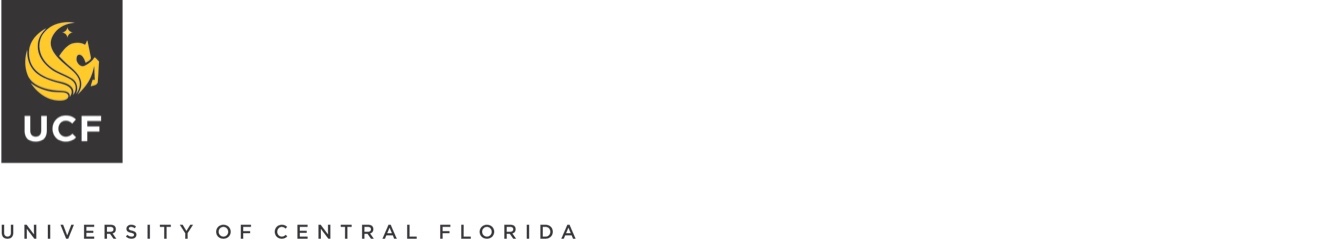 Division, School, College, or Other NameAddress line one (use PO Box if on campus)Address line two (use zip+4)Your content starts here.Please note: This electronic letterhead template is available for creating official university communications is intended for digital distribution only. After you’ve added your own body copy, you may save as a PDF or Word document to share with others.For formal correspondence, official printed UCF letterhead is recommended.Official printed letterhead, envelopes and business cards may be ordered through the UCF Print and Digital Communications department.Unit Identity Lockups are not to be used on letterhead, envelopes or business cards .